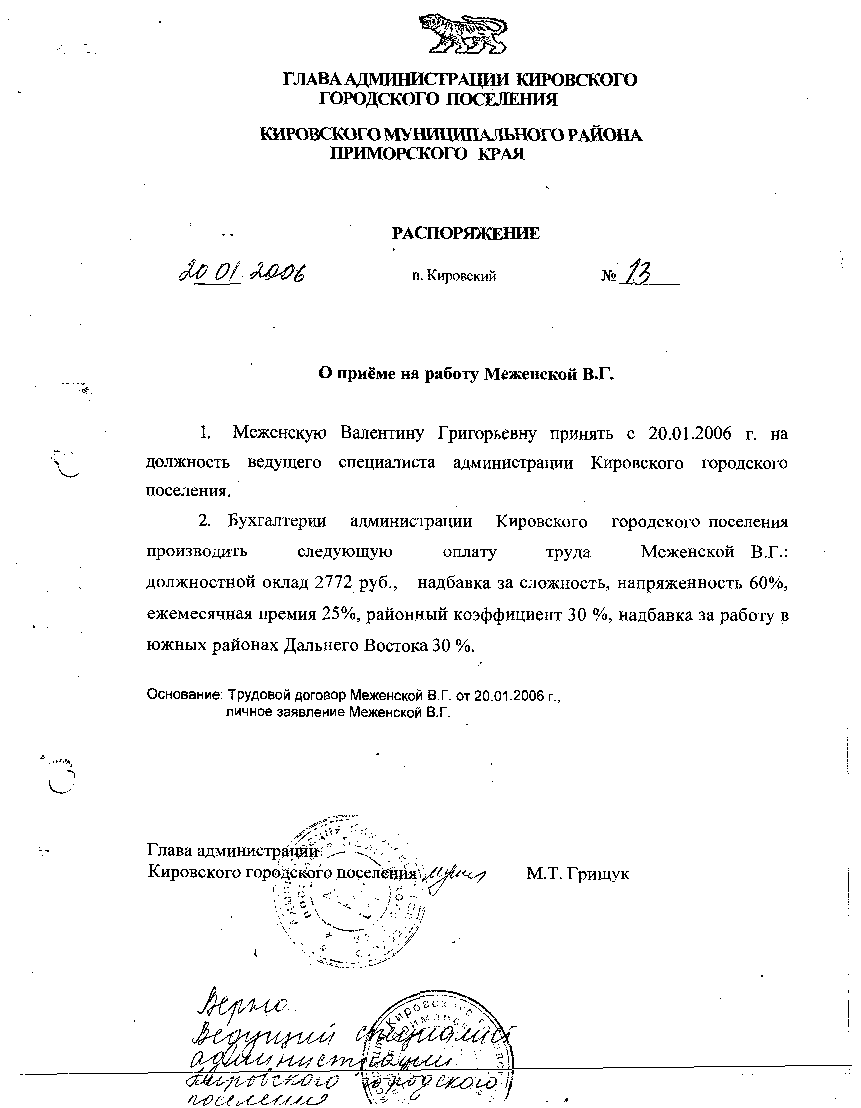 АДМИНИСТРАЦИЯ КИРОВСКОГО ГОРОДСКОГО ПОСЕЛЕНИЯПОСТАНОВЛЕНИЕ23.04.2015                                      п. Кировский                                     № 153Об утверждении Административного регламента по оказанию муниципальной услуги « Предоставление земельных участков, находящихся в ведении или собственности Кировского городского поселения  без проведения торгов»              Руководствуясь Земельным кодексом Российской Федерации, Федеральным законом от 06.10.2003 г. № 131-ФЗ «Об общих принципах организации местного самоуправления в Российской Федерации», Федеральным законом от 23.06.2014 г.  №171 «О внесении изменений в Земельный кодекс Российской Федерации и отдельные законодательные акты Российской Федерации»,  Приказом Минэкономразвития России от 27.11.2014  № 762,  Уставом Кировского городского поселения, администрация Кировского городского поселенияПОСТАНОВЛЯЕТ:Утвердить Административный регламент по оказанию муниципальной услуги«Предоставлении земельных участков, находящихся в ведении или собственности Кировского городского поселения без проведения торгов» (Прилагается).2  Настоящее постановление подлежит  официальному опубликованию в средствах  массовой  информации и размещению на официальном сайте Кировского городского поселения в сети интернет www.primorsky-kgp.ru.         3.Контроль над выполнением  данного постановления оставляю за собой.Глава Кировского городского поселения- глава администрации  Кировского городского поселения                                         С.А.ЛозовскихУТВЕРЖДЕНпостановлением администрацииКировского городского поселенияот «__»___________ . №__АДМИНИСТРАТИВНЫЙ РЕГЛАМЕНТ по оказанию муниципальной услуги« Предоставление земельных участков, находящихся в ведении или собственности Кировского городского поселения без проведения торгов»1. ОБЩИЕ ПОЛОЖЕНИЯПредмет регулирования административного регламента           Административный регламент по оказанию муниципальной услуги « Предоставление земельных участков, находящихся в ведении или собственности Кировского городского поселения без проведения торгов» (далее соответственно – Административный регламент, муниципальная услуга) разработан в целях повышения качества предоставления и доступности муниципальной услуги, установления порядка взаимодействия  администрации Кировского городского поселения с заявителями их представителями при предоставлении муниципальной услуги, а так же создание комфортных условий для заявителей их представителей при получении ими муниципальной  услуги.          Административный регламент определяет состав, последовательность и сроки выполнения административных процедур, при осуществлении Кировским городским поселениям полномочий по предоставлению муниципальной услуги, а также порядок взаимодействия с межведомственными государственными организациями, взаимодействие Кировского  городского поселения с заявителями, органами государственной власти и органами местного самоуправления при предоставлении муниципальной услуги «Предоставление земельных участков, находящихся в ведении или собственности  Кировского городского поселения края без торгов»Описание заявителейЗаявителями являются физические и юридические лица, заинтересованные в предоставлении или передаче земельных участков в собственность, аренду, постоянное (бессрочное) пользование, безвозмездное пользование из земель, находящихся ведении или собственности Кировского городского поселения Кировского муниципального района Приморского края.От имени заявителей за получением муниципальной услуги                        в администрацию Кировского городского поселения могут обращаться физические и юридические лица, имеющие право в соответствии с законодательством Российской Федерации, либо в силу наделения их заявителями в порядке, установленном законодательством Российской Федерации полномочиями, выступать от их имени при взаимодействии с администрацией Кировского городского поселения при предоставлении муниципальной услуги  (далее – представители).Требования к порядку информирования о предоставлении муниципальной  услуги3.1. Местонахождение администрации: пгт. Кировский, ул. Площадь Свободы, 46 тел./факс: 8(423) 54 22-5-83 (приемная), 21-4-87.Адрес электронной почты: poskir@mail.ruГрафик работы администрации:Понедельник – четверг: 8:00 – 17:00 час.Пятница:                           8:00 – 16:00 час.(Не приемный день)Перерыв:                           12:00 – 13:00 час.Информирование о предоставлении муниципальной  услуги, в том числе о ходе предоставления услуги, осуществляется:непосредственно в администрации Кировского городского поселения;с использованием средств телефонной, почтовой связи, электронной почты .посредством размещения в информационно-телекоммуникационных сетях, доступ к которым не ограничен определенным кругом лиц (включая сеть Интернет), в том числе: на официальном сайте Администрации Кировского городского поселения: www.primorsky-kgp.ru.На Интернет-сайте размешается следующая информация:извлечения из законодательных или иных нормативных правовых актов, содержащих нормы, регулирующие деятельность по предоставлению муниципальной услуги;текст настоящего административного регламента с приложениями;блок-схема порядка предоставления муниципальной услуги; (приложение № 4 к настоящему регламенту) и краткое описание порядка предоставления муниципальной услуги;формы заявлений для предоставления муниципальной услуги;перечень оснований для отказа в предоставлении муниципальной услуги;порядок информирования о предоставлении муниципальной услуги;порядок получения консультаций;3.2 Обеспечение предоставления муниципальной услуги осуществляется муниципальными гражданскими служащими администрации Кировского городского поселения II. СТАНДАРТ ПРЕДОСТАВЛЕНИЯ МУНИЦИПАЛЬНОЙ УСЛУГИ4. Наименование муниципальной услугиМуниципальная услуга - предоставление земельных участков, находящихся в ведении или собственности Кировского городского поселения Кировского муниципального района Приморского края, без проведения торгов.5. Наименование органа местного самоуправления, непосредственно предоставляющего муниципальную услугуПредоставление муниципальной услуги осуществляется Администрацией Кировского городского поселения Кировского муниципального района Приморского края.6. Описание результата предоставления муниципальной услуги6.1. При предоставлении земельных участков, находящихся в ведении или собственности Кировского городского поселения, без проведения торгов, результатом предоставления муниципальной услуги является:- возврат заявления о предварительном согласовании предоставления земельного участка заявителю;- издание распоряжения о предварительном согласовании предоставления земельного участка;- возврат заявления о предоставлении земельного участка заявителю;- издание распоряжения о предоставлении земельного участка в собственность бесплатно;- издание распоряжения о предоставлении земельного участка в постоянное (бессрочное) пользование;- заключение договора купли-продажи земельного участка (подготовка проекта договора);- заключение договора аренды земельного участка (подготовка проекта договора);- заключение договора безвозмездного пользования земельным участком (подготовка проекта договора);-  принятие решения об отказе в предварительном согласовании;-   принятие решения об отказе в предоставлении земельного участка;7. Срок предоставления муниципальной услугиПри предоставлении земельных участков, находящихся в ведении или собственности  Кировского  городского поселения, без проведения торгов, предоставление муниципальной услуги осуществляется:- в течение десяти дней со дня поступления заявления о предварительном согласовании предоставления земельного участка уполномоченный орган возвращает заявление заявителю при наличии оснований, предусмотренных п.3 ст. 39.15 Земельного кодекса Российской Федерации;- в срок не более чем тридцать дней со дня поступления заявления о предварительном согласовании предоставления земельного участка администрация Кировского городского поселения принимает решение о предварительном согласовании предоставления земельного участка или  при наличии оснований, указанных в п. 8 ст. 39.15 Земельного кодекса Российской Федерации или в соответствующем Законе Приморского края, решение об отказе в предварительном согласовании предоставления земельного участка и направляет принятое решение заявителю. - в течение десяти дней со дня поступления заявления о предоставлении земельного участка уполномоченный орган возвращает это заявление заявителю при наличии оснований, предусмотренных п. 3 ст.39.17 Земельного кодекса Российской Федерации;- в срок не более чем тридцать дней со дня поступления заявления о предоставлении земельного участка уполномоченный орган рассматривает поступившее заявление, проверяет наличие или отсутствие оснований, предусмотренных ст. 39.16 Земельного кодекса Российской Федерации или соответствующим Законом Приморского края, и по результатам указанных рассмотрения и проверки совершает одно из следующих действий:1) осуществляет подготовку проектов договора купли-продажи, договора аренды земельного участка или договора безвозмездного пользования земельным участком в трех экземплярах и их подписание, а также направляет проекты указанных договоров для подписания заявителю, если не требуется образование испрашиваемого земельного участка или уточнение его границ;2) принимает решение о предоставлении земельного участка в собственность бесплатно или в постоянное (бессрочное) пользование, если не требуется образование испрашиваемого земельного участка или уточнение его границ, и направляет принятое решение заявителю;3) принимает решение об отказе в предоставлении земельного участка при наличии хотя бы одного из оснований, предусмотренных ст. 39.16 Земельного кодекса Российской Федерации или соответствующим законом Приморского края, и направляет принятое решение заявителю.  - приостановление предоставления муниципальной услуги 
в связи с установлением судом запрета на совершение каких-либо действий в отношении земельного участка осуществляется до отмены судом вышеуказанного запрета.8. Перечень нормативных правовых актов, регулирующих отношения, возникающие в связи с предоставлением муниципальной услугиПредоставление муниципальной  услуги осуществляется в соответствии со следующими нормативными правовыми актами:- Земельным кодексом Российской Федерации;- Градостроительным кодексом Российской Федерации;- Гражданским кодексом Российской Федерации;- Федеральным законом от 23.06.2014 № 171-ФЗ «О внесении изменений в Земельный кодекс Российской Федерации и отдельные законодательные акты Российской Федерации»;- Федеральным законом от 29.07.1998 № 135-ФЗ «Об оценочной деятельности в Российской Федерации»;- Федеральным законом от 15.04.1998 № 66-фз «О садоводческих, огороднических и дачных некоммерческих объединениях граждан»;- Федеральным законом от 25.10.2001 № 137-ФЗ «О введении в действие Земельного кодекса Российской Федерации»;- Федеральным законом от 24.07.2002 № 101-ФЗ «Об обороте земель сельскохозяйственного назначения»;- Федеральным законом от 02.05.2006 № 59-ФЗ «О порядке рассмотрения обращений граждан Российской Федерации»;- Федеральным законом от 24.07.2007 № 212-ФЗ «О внесении изменений в законодательные акты Российской Федерации в части уточнения условий и порядка приобретения прав на земельные участки, находящиеся в государственной или муниципальной собственности»;- Федеральным законом от 27.07.2010 № 210-ФЗ «Об организации предоставления государственных и муниципальных услуг»;- Законом Приморского края от 29.12.2003 № 90-КЗ «О регулировании земельных отношений в Приморском крае»;	- Постановлением Администрации Приморского края от 30.12.2010      № 437-па «О результатах государственной кадастровой оценки земель населенных пунктов Приморского края»;- Приказ Минэкономразвития России от 12.01.2015 № 1 «Об утверждении перечня документов, подтверждающих право заявителя на приобретение земельного участка без проведения торгов»;- Приказ Минэкономразвития России от 14.01.2015 № 7 «Об утверждении порядка и способов подачи заявлений об утверждении схемы расположения земельного участка или земельных участков на кадастровом плане территории, заявления о проведении аукциона по продаже земельного участка, находящегося в государственной или муниципальной собственности, или аукциона на права заключения договора аренды земельного участка, находящегося в государственной или муниципальной собственности,  заявления о предварительном согласовании предоставления земельного участка, находящегося в государственной или муниципальной собственности, заявления о предоставлении земельного участка, находящегося в государственной или муниципальной собственности, и заявления о перераспределении земель и (или) земельных участков, находящихся в государственной или муниципальной собственности, и земельных участков, находящихся в частной собственности, в форме электронных документов с использованием информационно-телекоммуникационной сети «Интернет», а также требований к их формату»;- иными нормативными правовыми актами.	9. Исчерпывающий перечень документов, необходимых в соответствии с нормативными правовыми актами для предоставления муниципальной услуги:9.1. При предоставлении земельных участков, находящихся в ведении Кировского городского поселения Кировского  муниципального района Приморского края, без проведения торгов:9.1.1. Для принятия решения о предварительном согласовании предоставления земельного участка необходимы следующие документы:1) заявление (Приложение № 2) может быть доставлено непосредственно заявителем (его представителем) либо по почте в письменной форме, а также в форме электронного документа, либо через МФЦ, в котором указывается:- наименование органа, в который направляется заявление;- фамилию, имя, отчество (последнее - при наличии), место жительства заявителя, реквизиты документа, удостоверяющего личность заявителя (для гражданина);- наименование и место нахождения заявителя (для юридического лица), а также государственный регистрационный номер записи о государственной регистрации юридического лица в едином государственном реестре юридических лиц и идентификационный номер налогоплательщика, за исключением случаев, если заявителем является иностранное юридическое лицо;- кадастровый номер земельного участка, заявление о предварительном согласовании предоставления которого подано (далее - испрашиваемый земельный участок), в случае, если границы такого земельного участка подлежат уточнению в соответствии с Федеральным законом «О государственном кадастре недвижимости»;- реквизиты решения об утверждении проекта межевания территории, если образование испрашиваемого земельного участка предусмотрено указанным проектом;- кадастровый номер земельного участка или кадастровые номера земельных участков, из которых в соответствии с проектом межевания территории, со схемой расположения земельного участка или с проектной документацией о местоположении, границах, площади и об иных количественных и качественных характеристиках лесных участков предусмотрено образование испрашиваемого земельного участка, в случае, если сведения о таких земельных участках внесены в государственный кадастр недвижимости;- основание предоставления земельного участка без проведения торгов из числа предусмотренных п. 2 ст. 39.3, ст. 39.5, п. 2 ст. 39.6 или п. 2 ст. 39.10 Земельного кодекса Российской Федерации, либо соответствующим Законом Приморского края оснований;- вид права, на котором заявитель желает приобрести земельный участок, если предоставление земельного участка возможно на нескольких видах прав;- цель использования земельного участка;- реквизиты решения об изъятии земельного участка для государственных или муниципальных нужд в случае, если земельный участок предоставляется взамен земельного участка, изымаемого для государственных или муниципальных нужд;- реквизиты решения об утверждении документа территориального планирования и (или) проекта планировки территории в случае, если земельный участок предоставляется для размещения объектов, предусмотренных указанными документом и (или) проектом;- почтовый адрес и (или) адрес электронной почты для связи с заявителем.2) документы, подтверждающие право заявителя на приобретение земельного участка без проведения торгов и предусмотренные перечнем, установленным Приказом Минэкономразвития России от 12.01.2015 № 1 (Приложение № 3), за исключением документов, которые должны быть представлены в уполномоченный орган в порядке межведомственного информационного взаимодействия;3) схема расположения земельного участка в случае, если испрашиваемый земельный участок предстоит образовать и отсутствует проект межевания территории, в границах которой предстоит образовать такой земельный участок;4) проектная документация о местоположении, границах, площади и об иных количественных и качественных характеристиках лесных участков в случае, если подано заявление о предварительном согласовании предоставления лесного участка;5) документ, подтверждающий полномочия представителя заявителя, в случае, если с заявлением о предварительном согласовании предоставления земельного участка обращается представитель заявителя;6) заверенный перевод на русский язык документов о государственной регистрации юридического лица в соответствии с законодательством иностранного государства в случае, если заявителем является иностранное юридическое лицо;7) подготовленные некоммерческой организацией, созданной гражданами, списки ее членов в случае, если подано заявление о предварительном согласовании предоставления земельного участка или о предоставлении земельного участка в безвозмездное пользование указанной организации для ведения огородничества или садоводства;8) лицо, подающее заявление о приобретении прав на земельный участок, предъявляет документ, подтверждающий личность заявителя, а в случае обращения представителя юридического или физического лица - документ, подтверждающий полномочия представителя юридического или физического лица в соответствии с законодательством Российской Федерации, копия которого заверяется должностным лицом органа исполнительной власти или органа местного самоуправления, принимающим заявление, и приобщается к поданному заявлению. В случае приобретения земельного участка в собственность одним из супругов к заявлению о приобретении прав на земельный участок прилагается нотариально заверенное согласие супруга на приобретение в собственность земельного участка.9.1.2. Для принятия решения о предоставлении земельного участка необходимы следующие документы:1) заявление о предоставлении земельного участка, находящегося в государственной или муниципальной собственности, без проведения торгов, в котором  указываются:- фамилия, имя, отчество, место жительства заявителя и реквизиты документа, удостоверяющего личность заявителя (для гражданина);-  наименование и место нахождения заявителя (для юридического лица), а также государственный регистрационный номер записи о государственной регистрации юридического лица в едином государственном реестре юридических лиц, идентификационный номер налогоплательщика, за исключением случаев, если заявителем является иностранное юридическое лицо;- кадастровый номер испрашиваемого земельного участка;- основание предоставления земельного участка без проведения торгов из числа предусмотренных п. 2 ст. 39.3, ст. 39.5, п. 2 ст. 39.6 или п. 2 ст. 39.10 Земельного кодекса Российской Федерации оснований;- вид права, на котором заявитель желает приобрести земельный участок, если предоставление земельного участка указанному заявителю допускается на нескольких видах прав;- реквизиты решения об изъятии земельного участка для государственных или муниципальных нужд в случае, если земельный участок предоставляется взамен земельного участка, изымаемого для государственных или муниципальных нужд;- цель использования земельного участка;- реквизиты решения об утверждении документа территориального планирования и (или) проекта планировки территории в случае, если земельный участок предоставляется для размещения объектов, предусмотренных этим документом и (или) этим проектом;- реквизиты решения о предварительном согласовании предоставления земельного участка в случае, если испрашиваемый земельный участок образовывался или его границы уточнялись на основании данного решения;- почтовый адрес и (или) адрес электронной почты для связи с заявителем.2) документы, подтверждающие право заявителя на приобретение земельного участка без проведения торгов и предусмотренные перечнем, установленным Приказом Минэкономразвития России от 12.01.2015 № 1 (Приложение № 3), за исключением документов, которые должны быть представлены в уполномоченный орган в порядке межведомственного информационного взаимодействия;3) схема расположения земельного участка в случае, если испрашиваемый земельный участок предстоит образовать и отсутствует проект межевания территории, в границах которой предстоит образовать такой земельный участок;4) проектная документация о местоположении, границах, площади и об иных количественных и качественных характеристиках лесных участков в случае, если подано заявление о предварительном согласовании предоставления лесного участка;5) документ, подтверждающий полномочия представителя заявителя, в случае, если с заявлением о предварительном согласовании предоставления земельного участка обращается представитель заявителя;6) лицо, подающее заявление о приобретении прав на земельный участок, предъявляет документ, подтверждающий личность заявителя, а в случае обращения представителя юридического или физического лица - документ, подтверждающий полномочия представителя юридического или физического лица в соответствии с законодательством Российской Федерации, копия которого заверяется должностным лицом органа исполнительной власти или органа местного самоуправления, принимающим заявление, и приобщается к поданному заявлению. В случае приобретения земельного участка в собственность одним из супругов к заявлению о приобретении прав на земельный участок прилагается нотариально заверенное согласие супруга на приобретение в собственность земельного участка.Предоставление вышеуказанных документов не требуется в случае, если указанные документы направлялись в уполномоченный орган с заявлением о предварительном согласовании предоставления земельного участка, по итогам рассмотрения которого принято решение о предварительном согласовании предоставления земельного участка. В случае подачи заявления о предоставлении земельного участка из земель сельскохозяйственного назначения в соответствии с пп. 9 п. 2 ст. 39.3 или пп. 31 п. 2 ст. 39.6 Земельного кодекса Российской Федерации к этому заявлению прилагаются документы, подтверждающие надлежащее использование такого земельного участка и предусмотренные перечнем, установленным в соответствии с Федеральным законом «Об обороте земель сельскохозяйственного назначения».Заявитель вправе представить вместе с заявлением о приобретении прав на земельный участок документы и информацию, которые находятся в распоряжении органов, предоставляющих муниципальные услуги, органов, иных государственных органов, органов местного самоуправления либо подведомственных государственным органам или органам местного самоуправления организаций, участвующих в предоставлении государственных и муниципальных услуг в соответствии с нормативными правовыми актами Российской Федерации, нормативными правовыми актами субъектов Российской Федерации, муниципальными правовыми актами.10. Исчерпывающий перечень оснований для отказа в приеме документов, необходимых для предоставления муниципальной услугиОснования для отказа в приеме документов, необходимых 
для предоставления муниципальной услуги, действующим законодательством Российской Федерации не предусмотрены. 11. Исчерпывающий перечень оснований для отказа в предоставлении муниципальной услуги:- заявление не соответствует пп. 1 п. 9.1.1 или пп. 1 п. 9.1.2  настоящего регламента;- к заявлению не приложены документы, предусмотренные пп.2-7 п.9.1.1 или пп.2-5 п. 9.1.2 настоящего регламента;- схема расположения земельного участка, приложенная к заявлению о предварительном согласовании предоставления земельного участка, не может быть утверждена по основаниям, указанным в п. 16 ст. 11.10 Земельного кодекса Российской Федерации или в соответствующем Законе Приморского края; - земельный участок, который предстоит образовать, не может быть предоставлен заявителю по основаниям, указанным в пп. 1 - 13, 15 - 19, 22 и 23 ст. 39.16 Земельного кодекса Российской Федерации или в соответствующем Законе Приморского края;- земельный участок, границы которого подлежат уточнению в соответствии с Федеральным законом «О государственном кадастре недвижимости», не может быть предоставлен заявителю по основаниям, указанным в пп. 1 - 23 ст. 39.16 Земельного кодекса Российской Федерации.- с заявлением о предоставлении земельного участка обратилось лицо, которое в соответствии с земельным законодательством не имеет права на приобретение земельного участка без проведения торгов;- указанный в заявлении о предоставлении земельного участка земельный участок предоставлен на праве постоянного (бессрочного) пользования, безвозмездного пользования, пожизненного наследуемого владения или аренды, за исключением случаев, если с заявлением о предоставлении земельного участка обратился обладатель данных прав или подано заявление о предоставлении земельного участка в соответствии с пп. 10 п. 2 ст. 39.10 Земельного кодекса Российской Федерации;- указанный в заявлении о предоставлении земельного участка земельный участок предоставлен некоммерческой организации, созданной гражданами, для ведения огородничества, садоводства, дачного хозяйства или комплексного освоения территории в целях индивидуального жилищного строительства, за исключением случаев обращения с заявлением члена этой некоммерческой организации либо этой некоммерческой организации, если земельный участок относится к имуществу общего пользования;- на указанном в заявлении о предоставлении земельного участка земельном участке расположены здание, сооружение, объект незавершенного строительства, принадлежащие гражданам или юридическим лицам, за исключением случаев, если сооружение (в том числе сооружение, строительство которого не завершено) размещается на земельном участке на условиях сервитута или на земельном участке размещен объект, предусмотренный п. 3 ст. 39.36 Земельного кодекса Российской Федерации, и это не препятствует использованию земельного участка в соответствии с его разрешенным использованием либо с заявлением о предоставлении земельного участка обратился собственник этих здания, сооружения, помещений в них, этого объекта незавершенного строительства;- на указанном в заявлении о предоставлении земельного участка земельном участке расположены здание, сооружение, объект незавершенного строительства, находящиеся в государственной или муниципальной собственности, за исключением случаев, если сооружение (в том числе сооружение, строительство которого не завершено) размещается на земельном участке на условиях сервитута или с заявлением о предоставлении земельного участка обратился правообладатель этих здания, сооружения, помещений в них, этого объекта незавершенного строительства;- указанный в заявлении о предоставлении земельного участка земельный участок является изъятым из оборота или ограниченным в обороте и его предоставление не допускается на праве, указанном в заявлении о предоставлении земельного участка;- указанный в заявлении о предоставлении земельного участка земельный участок является зарезервированным для государственных или муниципальных нужд в случае, если заявитель обратился с заявлением о предоставлении земельного участка в собственность, постоянное (бессрочное) пользование или с заявлением о предоставлении земельного участка в аренду, безвозмездное пользование на срок, превышающий срок действия решения о резервировании земельного участка, за исключением случая предоставления земельного участка для целей резервирования;- указанный в заявлении о предоставлении земельного участка земельный участок расположен в границах территории, в отношении которой с другим лицом заключен договор о развитии застроенной территории, за исключением случаев, если с заявлением о предоставлении земельного участка обратился собственник здания, сооружения, помещений в них, объекта незавершенного строительства, расположенных на таком земельном участке, или правообладатель такого земельного участка;- указанный в заявлении о предоставлении земельного участка земельный участок расположен в границах территории, в отношении которой с другим лицом заключен договор о развитии застроенной территории, или земельный участок образован из земельного участка, в отношении которого с другим лицом заключен договор о комплексном освоении территории, за исключением случаев, если такой земельный участок предназначен для размещения объектов федерального значения, объектов регионального значения или объектов местного значения и с заявлением о предоставлении такого земельного участка обратилось лицо, уполномоченное на строительство указанных объектов;- указанный в заявлении о предоставлении земельного участка земельный участок образован из земельного участка, в отношении которого заключен договор о комплексном освоении территории или договор о развитии застроенной территории, и в соответствии с утвержденной документацией по планировке территории предназначен для размещения объектов федерального значения, объектов регионального значения или объектов местного значения, за исключением случаев, если с заявлением о предоставлении в аренду земельного участка обратилось лицо, с которым заключен договор о комплексном освоении территории или договор о развитии застроенной территории, предусматривающие обязательство данного лица по строительству указанных объектов;- указанный в заявлении о предоставлении земельного участка земельный участок является предметом аукциона, извещение о проведении которого размещено в соответствии с пп. 19 ст. 39.11 Земельного кодекса Российской Федерации;- в отношении земельного участка, указанного в заявлении о его предоставлении, поступило предусмотренное пп. 6 п. 4 ст. 39.11 Земельного кодекса Российской Федерации заявление о проведении аукциона по его продаже или аукциона на право заключения договора его аренды при условии, что такой земельный участок образован в соответствии с пп. 4 п. 4 ст. 39.11 Земельного кодекса Российской Федерации и уполномоченным органом не принято решение об отказе в проведении этого аукциона по основаниям, предусмотренным п. 8 ст. 39.11 Земельного кодекса Российской Федерации;- в отношении земельного участка, указанного в заявлении о его предоставлении, опубликовано и размещено в соответствии с пп. 1 пп 1 ст. 39.18 Земельного кодекса Российской Федерации извещение о предоставлении земельного участка для индивидуального жилищного строительства, ведения личного подсобного хозяйства, садоводства, дачного хозяйства или осуществления крестьянским (фермерским) хозяйством его деятельности;- разрешенное использование земельного участка не соответствует целям использования такого земельного участка, указанным в заявлении о предоставлении земельного участка, за исключением случаев размещения линейного объекта в соответствии с утвержденным проектом планировки территории;- испрашиваемый земельный участок не включен в утвержденный в установленном Правительством Российской Федерации порядке перечень земельных участков, предоставленных для нужд обороны и безопасности и временно не используемых для указанных нужд, в случае, если подано заявление о предоставлении земельного участка в соответствии с пп. 10 п. 2 ст. 39.10 Земельного Кодекса;- площадь земельного участка, указанного в заявлении о предоставлении земельного участка некоммерческой организации, созданной гражданами, для ведения огородничества, садоводства, превышает предельный размер, установленный в соответствии с федеральным законом;- указанный в заявлении о предоставлении земельного участка земельный участок в соответствии с утвержденными документами территориального планирования и (или) документацией по планировке территории предназначен для размещения объектов федерального значения, объектов регионального значения или объектов местного значения и с заявлением о предоставлении земельного участка обратилось лицо, не уполномоченное на строительство этих объектов;- указанный в заявлении о предоставлении земельного участка земельный участок предназначен для размещения здания, сооружения в соответствии с государственной программой Российской Федерации, государственной программой субъекта Российской Федерации и с заявлением о предоставлении земельного участка обратилось лицо, не уполномоченное на строительство этих здания, сооружения;- предоставление земельного участка на заявленном виде прав не допускается;- в отношении земельного участка, указанного в заявлении о его предоставлении, не установлен вид разрешенного использования;- указанный в заявлении о предоставлении земельного участка земельный участок не отнесен к определенной категории земель;- в отношении земельного участка, указанного в заявлении о его предоставлении, принято решение о предварительном согласовании его предоставления, срок действия которого не истек, и с заявлением о предоставлении земельного участка обратилось иное не указанное в этом решении лицо;- указанный в заявлении о предоставлении земельного участка земельный участок изъят для государственных или муниципальных нужд и указанная в заявлении цель предоставления такого земельного участка не соответствует целям, для которых такой земельный участок был изъят, за исключением земельных участков, изъятых для государственных или муниципальных нужд в связи с признанием многоквартирного дома, который расположен на таком земельном участке, аварийным и подлежащим сносу или реконструкции;- границы земельного участка, указанного в заявлении о его предоставлении, подлежат уточнению в соответствии с Федеральным законом «О государственном кадастре недвижимости»;- площадь земельного участка, указанного в заявлении о его предоставлении, превышает его площадь, указанную в схеме расположения земельного участка, проекте межевания территории или в проектной документации о местоположении, границах, площади и об иных количественных и качественных характеристиках лесных участков, в соответствии с которыми такой земельный участок образован, более чем на десять процентов. - наличие вступивших в законную силу решений суда, ограничивающих оборот земельного участка;- наличие оснований для отказа в предоставлении государственной услуги, предусмотренные Законом Приморского края.Основанием для приостановления предоставления государственной услуги является установление судом запрета на совершение каких-либо действий в отношении земельного участка.12. Муниципальная  услуга предоставляется бесплатно.            13. Максимальный срок ожидания в очереди при подаче заявления о предоставлении муниципальной услуги и при получении результата предоставления такой услугиМаксимальный срок ожидания в очереди заявителей при подаче заявления о предоставлении муниципальной услуги и при получении результата предоставления такой услуги от специалистов отдела, обеспечивающих прием и выдачу документов, составляет не более пятнадцати минут.	14. Срок и порядок регистрации заявления о предоставлении муниципальной услугиЗаявление заявителя (представителя), поступившее в администрацию Кировского городского поселения, подлежит обязательной регистрации в течение одного дня с момента поступления в администрацию Кировского городского поселения.15. Требования к помещениям, в которых предоставляется муниципальная услуга, к месту ожидания и приема заявителей (представителей), размещению и оформлению текстовой информации о порядке предоставления такой услугиПрием получателей муниципальной услуги осуществляется в специально выделенных для этих целей помещениях.У входа в каждое из помещений размещается табличка с номером и наименованием помещения, указанием времени приема, перерыва на обед, технического перерыва.Для ожидания приема заявителей, заполнения необходимых для оказания муниципальной услуги документов, отводятся места, оборудованные стульями, столами (стойками) для возможности оформления документов, которые обеспечиваются бумагой, ручками.На информационных стендах в помещении, предназначенном для приема документов, размещается следующая информация: извлечения из законодательных и иных нормативных правовых актов, содержащих нормы, регламентирующие порядок предоставления государственной услуги;текст настоящего административного регламента;перечень документов, необходимых для предоставления государственной услуги;основания для отказа в предоставлении государственной услуги;месторасположение, график (режим) работы, номера телефонов, адреса Интернет-сайтов и электронной почты администрации.16. Показатели доступности и качества муниципальной услуги16.1. Показатели доступности муниципальной услуги:Взаимодействие заявителя с должностными лицами при предоставлении муниципальной услуги ограничивается необходимостью подачи заявления и получения результата оказания муниципальной услуги. Иное взаимодействие заявителя с должностными лицами при предоставлении муниципальной услуги не является обязательным условием оказания муниципальной услуги.Продолжительность взаимодействия с должностными лицами при предоставлении муниципальной услуги при личном обращении заявителя в администрацию Кировского городского поселения составляет не более 15 минут.16.2. Информация о правилах предоставления услуги является открытой и предоставляется путем:размещения на официальном сайте Кировского городского поселения;размещения на информационных стендах.16.3. Заявитель имеет право на получение сведений о ходе исполнения муниципальной услуги путем использования средств телефонной связи, личного приема.16.4. Информация о ходе предоставления муниципальной услуги может быть получена заявителем:лично;по телефону;посредством электронной почты;17. Иные требования, в том числе учитывающие особенности предоставления муниципальной услуги в электронной форме17.1. Заявление в форме электронного документа представляется в орган, уполномоченный в соответствии с законодательством Российской Федерации на принятие предусмотренного заявлением решения (далее - уполномоченный орган) по выбору заявителя:путем заполнения формы запроса, размещенной на официальном сайте уполномоченного органа в сети Интернет (далее - официальный сайт), в том числе посредством отправки через личный кабинет единого портала или местного портала;путем направления электронного документа в уполномоченный орган на официальную электронную почту (далее - представление посредством электронной почты).17.2. В заявлении указывается один из следующих способов предоставления результатов рассмотрения заявления уполномоченным органом:в виде бумажного документа, который заявитель получает непосредственно при личном обращении;в виде бумажного документа, который направляется уполномоченным органом заявителю посредством почтового отправления;в виде электронного документа, размещенного на официальном сайте, ссылка на который направляется уполномоченным органом заявителю посредством электронной почты;в виде электронного документа, который направляется уполномоченным органом заявителю посредством электронной почты.17.3 В дополнение к способам в заявлении указывается способ предоставления результатов рассмотрения заявления уполномоченным органом в виде бумажного документа, который заявитель получает непосредственно при личном обращении, либо который направляется уполномоченным органом заявителю посредством почтового отправления, если результатом его рассмотрения является:решение о предоставлении земельного участка;решение о предварительном согласовании предоставления земельного участка;подписание со стороны уполномоченного органа договора купли-продажи, договора аренды земельного участка, договора безвозмездного пользования земельным участком, соглашения о перераспределении.17.4. Заявление в форме электронного документа подписывается по выбору заявителя (если заявителем является физическое лицо):электронной подписью заявителя (представителя заявителя);усиленной квалифицированной электронной подписью заявителя (представителя заявителя).17.5. Заявление от имени юридического лица заверяется по выбору заявителя электронной подписью либо усиленной квалифицированной электронной подписью (если заявителем является юридическое лицо):лица, действующего от имени юридического лица без доверенности;представителя юридического лица, действующего на основании доверенности, выданной в соответствии с законодательством Российской Федерации.17.6. При подаче заявлений к ним прилагаются документы, представление которых заявителем предусмотрено в соответствии с Земельным кодексом Российской Федерации.Заявитель вправе самостоятельно представить с заявлением документы, которые в соответствии с частью 1 статьи 1 Федерального закона от 27 июля 2010 г. № 210-ФЗ «Об организации предоставления государственных и муниципальных услуг» запрашиваются уполномоченным органом. Заявитель вправе самостоятельно представить с заявлением документы, которые в соответствии с частью 1 статьи 1 Федерального закона от 27 июля 2010 г. № 210-ФЗ «Об организации предоставления государственных и муниципальных услуг» (Собрание законодательства Российской Федерации, 2010, № 31, ст. 4179; 2011, № 15, ст. 2038; № 27, ст. 3873, 3880; № 29, ст. 4291; № 30, ст. 4587; № 49, ст. 7061; 2012, № 31, ст. 4322; 2013, № 14, ст. 1651; № 27, ст. 3477, 3480; № 30, ст. 4084; № 51, ст. 6679; № 52, ст. 6952, 6961, 7009; 2014, № 26, ст. 3366; № 30, ст. 4264; официальный интернет-портал правовой информации pravo.gov.ru, 31.12.2014) запрашиваются уполномоченным органом.17.7. К заявлению прилагается копия документа, удостоверяющего личность заявителя (удостоверяющего личность представителя заявителя, если заявление представляется представителем заявителя) в виде электронного образа такого документа.Представления указанного в настоящем пункте документа не требуется в случае представления заявления посредством отправки через личный кабинет единого портала или местного портала, а также если заявление подписано усиленной квалифицированной электронной подписью.В случае представления заявления представителем заявителя, действующим на основании доверенности, к заявлению также прилагается доверенность в виде электронного образа такого документа.17.8. Получение заявления и прилагаемых к нему документов подтверждается уполномоченным органом путем направления заявителю уведомления, содержащего входящий регистрационный номер заявления, дату получения уполномоченным органом указанного заявления и прилагаемых к нему документов, а также перечень наименований файлов, представленных в форме электронных документов, с указанием их объема (далее - уведомление о получении заявления).17.9. Уведомление о получении заявления направляется указанным заявителем в заявлении способом не позднее рабочего дня, следующего за днем поступления заявления в уполномоченный орган.17.10. Заявление, представленное с нарушением настоящего Порядка, не рассматривается уполномоченным органом.Не позднее пяти рабочих дней со дня представления такого заявления уполномоченный орган направляет заявителю на указанный в заявлении адрес электронной почты (при наличии) заявителя или иным указанным в заявлении способом уведомление с указанием допущенных нарушений требований, в соответствии с которыми должно быть представлено заявление.17.11. Примерные формы заявлений в электронной форме размещаются уполномоченным органом на официальном сайте с возможностью их бесплатного копирования.17.12. Требования к формату заявлений и прилагаемых к ним документов, предоставляемых с использованием информационно-телекоммуникационных сетей общего пользования, в том числе сети Интернет, включая единый портал и местные порталы, или иных технических средств связиЗаявления и прилагаемые к ним документы предоставляются в уполномоченный орган в форме электронных документов путем заполнения формы запроса, размещенной на официальном сайте, посредством отправки через единый портал или местный портал, направляются в виде файлов в формате XML (далее - XML-документ), созданных с использованием XML-схем и обеспечивающих считывание и контроль представленных данных.Заявления представляются в уполномоченный орган в виде файлов в формате doc, docx, txt, xls, xlsx, rtf, если указанные заявления предоставляются в форме электронного документа посредством электронной почты.Электронные документы (электронные образы документов), прилагаемые к заявлению, в том числе доверенности, направляются в виде файлов в форматах PDF, TIF.Качество предоставляемых электронных документов (электронных образов документов) в форматах PDF, TIF должно позволять в полном объеме прочитать текст документа и распознать реквизиты документа.Документы, которые предоставляются уполномоченным органом по результатам рассмотрения заявления в электронной форме, должны быть доступны для просмотра в виде, пригодном для восприятия человеком, с использованием электронных вычислительных машин, в том числе без использования сети Интернет.XML-схемы, использующиеся для формирования XML-документов, считаются введенными в действие по истечении двух месяцев со дня их размещения на официальном сайте.При изменении нормативных правовых актов, устанавливающих требования к представлению заявлений, уполномоченный орган изменяет форматы XML-схемы, обеспечивая при этом возможность публичного доступа к текущей актуальной версии и предыдущим версиям, а также возможность использования предыдущих версий в течение шести месяцев после их изменения (обновления).Средства электронной подписи, применяемые при подаче заявлений и прилагаемых к заявлению электронных документов, должны быть сертифицированы в соответствии с законодательством Российской Федерации.III.СОСТАВ, ПОСЛЕДОВАТЕЛЬНОСТЬ И СРОКИ ВЫПОЛНЕНИЯ АДМИНИСТРАТИВНЫХ ПРОЦЕДУР, ТРЕБОВАНИЯ
К ПОРЯДКУ ИХ ВЫПОЛНЕНИЯ18. Исчерпывающий перечень административных процедурПредоставление муниципальной услуги включает в себя следующие административные процедуры (действия):а) прием заявления и документов, необходимых для предоставления государственной услуги;б) рассмотрение заявления и документов, принятие решения в отношении поданного заявления:- возврат заявления о предварительном согласовании предоставления земельного участка заявителю;- издание распоряжения о предварительном согласовании предоставления земельного участка;- возврат заявления о предоставлении земельного участка заявителю;- издание распоряжения о предоставлении земельного участка в собственность бесплатно;- издание распоряжения о предоставлении земельного участка в постоянное (бессрочное) пользование;- заключение договора купли-продажи земельного участка (подготовка проекта договора);- заключение договора аренды земельного участка (подготовка проекта договора);- заключение договора безвозмездного пользования земельным участком (подготовка проекта договора);-  принятие решения об отказе в предварительном согласовании;- -  принятие решения об отказе в предоставлении земельного участка;Блок-схема предоставления государственной услуги приводится в приложении № 4 к настоящему административному регламенту.IV. ФОРМЫ КОНТРОЛЯ ЗА ПРЕДОСТАВЛЕНИЕМ МУНИЦИПАЛЬНОЙ УСЛУГИКонтроль за полнотой и качеством предоставления муниципальной услуги включает в себя проведение проверок, выявление и устранение нарушений прав заявителей, рассмотрение, принятие в пределах компетенции решений и подготовку ответов на обращения заявителей, содержащие жалобы на решение, действие (бездействие) администрации Кировского городского поселения, должностных лиц.Текущий контроль за соблюдением и исполнением специалистов администрации Кировского городского поселения положений Административного регламента и иных нормативных правовых актов, устанавливающих требования к предоставлению муниципальной услуги, а также принятием ими решений, осуществляет глава администрации Кировского городского поселенияКонтроль за полнотой и качеством предоставления муниципальной услуги включает в себя проведение проверок, выявление и устранение нарушений прав заявителей или их представителей, рассмотрение, принятие решений и подготовку ответов на обращение заявителей или их представителей, содержащих жалобы на решения, действия (бездействия) должностных лиц.Проверки могут быть плановыми (осуществляться на основании годовых планов работы) и внеплановыми (в связи с обращениями граждан, юридических лиц и их уполномоченных представителей либо получением информации о нарушениях прав заявителей в процессе предоставления муниципальной услуги), комплексными (в ходе проверки рассматриваются все вопросы, связанные с предоставлением муниципальной услуги) либо тематическими (в ходе проверки рассматриваются отдельные вопросы, связанные с предоставлением муниципальной услуги).Внеплановая проверка осуществляется на основании распоряжения главы администрации Кировского городского поселения.По результатам контроля при выявлении допущенных нарушений глава администрации Кировского городского поселения принимает решение об их устранении и меры по наложению соответствующих дисциплинарных взысканий, а также подготовке предложений по изменению положений настоящего Административного регламента.V. ДОСУДЕБНЫЙ (ВНЕСУДЕБНЫЙ) ПОРЯДОК ОБЖАЛОВАНИЯРЕШЕНИЙ, ДЕЙСТВИЙ (БЕЗДЕЙСТВИЯ) АДМИНИСТРАЦИИ КИРОВСКОГО ГОРОДСКОГО ПОСЕЛЕНИЯ, А ТАКЖЕ ДОЛЖНОСТНЫХ ЛИЦРешения и действия (бездействие) должностных лиц и решения администрации Кировского городского поселения, принятые в ходе предоставления муниципальной услуги на основании настоящего Административного регламента, могут быть обжалованы заявителем (представителем) в досудебном (внесудебном) порядке.Досудебный (внесудебный) порядок обжалования, установленный настоящим разделом, применяется ко всем административным процедурам, перечисленным в разделе III настоящего Административного регламента, в том числе заявитель (представитель) вправе обратиться с жалобой в случаях: нарушении срока регистрации заявления заявителя (представителя) о предоставлении муниципальной услуги; нарушения срока предоставления муниципальной услуги; требования у заявителя (представителя) представления документов и информации, которые находятся в распоряжении органа, предоставляющего муниципальной услугу, а также иных документов, не предусмотренных настоящим Административным регламентом для предоставления  муниципальной услуги; отказа в приеме документов и отказа в предоставлении муниципальной услуги; взимания с заявителя при предоставлении муниципальной услуги платы, не предусмотренной нормативными правовыми актами Российской Федерации, нормативными правовыми актами Приморского края; отказа  должностного лица, предоставляющего муниципальную услугу, в исправлении допущенных опечаток и ошибок в выданных в результате предоставления муниципальной услуги документах либо нарушение установленного срока таких исправлений. Основанием для начала процедуры досудебного (внесудебного) обжалования является жалоба заявителя (представителя) на решения, действия (бездействие) администрации Кировского городского поселения или должностного лица, принятые (осуществляемые) в ходе предоставления муниципальной услуги, которая может быть подана:- непосредственно в администрацию Кировского городского поселения в письменной форме на бумажном носителе по почте по адресу: 692090, Приморский край, пгт. Кировский, ул. Площадь Свободы, 46,   либо принята на личном приеме заявителя (представителя).- в электронной форме с использованием информационно-телекоммуникационной сети Интернет, официального сайта Администрации Кировского городского поселения www.primorsky-kgp.ru.Жалоба должна содержать:1) наименование органа, предоставляющего муниципальную услугу, должностного лица, предоставляющего муниципальную услугу, либо муниципального гражданского служащего, решения и действия (бездействие) которых обжалуются;2) фамилию, имя, отчество (последнее - при наличии), сведения о месте жительства заявителя - физического лица либо наименование, сведения о месте нахождения заявителя - юридического лица, а также номер (номера) контактного телефона, адрес (адреса) электронной почты (при наличии) и почтовый адрес, по которым должен быть направлен ответ заявителю;3) сведения об обжалуемых решениях и действиях (бездействии) органа, предоставляющего муниципальную услугу, должностного лица органа, предоставляющего муниципальную услугу, либо муниципального гражданского служащего; 4) доводы, на основании которых заявитель (представитель) не согласен с решением и действием (бездействием) органа, предоставляющего муниципальную услугу, должностного лица органа, предоставляющего муниципальную услугу, либо государственного служащего. Заявителем (представителем) могут быть представлены документы (при наличии), подтверждающие доводы заявителя, либо их копии.Жалоба заявителя подлежит регистрации в день поступления в администрацию Кировского городского поселения.Заявитель (представитель) имеет право на получение от администрации Кировского городского поселения информации и документов, необходимых для обоснования и рассмотрения жалобы.Жалоба подлежит рассмотрению главой администрации Кировского городского поселения в течение пятнадцати рабочих дней со дня ее регистрации, а в случае обжалования отказа в приеме документов у заявителя (представителя) либо в исправлении допущенных опечаток и ошибок или в случае обжалования нарушения установленного срока таких исправлений в выданных в результате предоставления муниципальной услуги документах - в течение пяти рабочих дней со дня ее регистрации.По результатам рассмотрения жалобы глава администрации  Кировского городского поселения принимает одно из следующих решений:1) удовлетворяет жалобу, в том числе в форме отмены принятого решения, исправления допущенных органом, предоставляющим муниципальную услугу, опечаток и ошибок в выданных в результате предоставления муниципальной услуги документах, возврата заявителю денежных средств, взимание которых не предусмотрено нормативными правовыми актами Российской Федерации, нормативными правовыми актами Приморского края, а также в иных формах;2) отказывает в удовлетворении жалобы.Не позднее дня, следующего за днем принятия решения по жалобе, заявителю (представителю) в письменной форме и по желанию заявителя (представителя) в электронной форме направляется мотивированный ответ о результатах рассмотрения жалобы.В случае установления в ходе или по результатам рассмотрения жалобы признаков состава административного правонарушения или преступления глава администрации Кировского городского поселения незамедлительно направляет имеющиеся материалы в органы прокуратуры.Решение, принятое главой администрации Кировского городского поселения по результатам рассмотрения жалобы на решения и действия (бездействие) органа, предоставляющего  муниципальную услугу, должностного лица этого органа либо государственного служащего может быть обжаловано заявителем (представителем) в вышестоящий орган государственной власти - Администрацию Приморского края (Губернатору Приморского края, вице-губернатору Приморского края), по адресу: г. Владивосток, ул. Светланская, 22, а также на интернет-сайт (www.primorsky.ru), либо по электронной почте 
(E-mail: administration@primorsky.ru) Администрации Приморского края, либо в судебном порядке.Глава администрации Кировского городского поселения вправе оставить жалобу без ответа по существу поставленных в ней вопросов  в следующих случаях:1) наличие в жалобе нецензурных либо оскорбительных выражений, угроз жизни, здоровью и имуществу должностного лица администрации Кировского городского поселения, а также членов его семьи, в этом случае  администрация Кировского городского поселения  сообщает гражданину, направившему обращение, о недопустимости злоупотребления правом;2) отсутствие возможности прочитать текст жалобы, в этом случае  администрация Кировского городского поселения в течение семи дней сообщает об этом гражданину, направившему обращение, если его фамилия и почтовый адрес поддаются прочтению; 3) отсутствие возможности прочитать фамилию, имя, отчество и почтовый адрес заявителя (при  их наличии);4) отсутствие в обращении фамилии гражданина, направившего обращение, или почтового адреса, по которому должен быть направлен ответ.ОБРАЗЕЦ ЗАЯВЛЕНИЯо предварительном согласовании предоставления земельного участкаГлаве Кировского городского поселения М.В. ЛозовскихОт ФИО:реквизиты документаудостоверяющего личностьместо жительства (для физического лица)Наименование и местонахождение, государственный регистрационный номер записи о государственной регистрации юридического лица в ЕГРЮЛ или идентификационный номер налогоплательщика(для юридического лица, за исключением случаев, если заявителем является иностранное юридическое лицо)Телефон_________________________Почтовый адрес, адрес электронной почтыЗАЯВЛЕНИЕ	Прошу предварительно согласовать предоставление земельного участка в соответствии с действующим законодательством _______ (указать вид права, если предоставление земельного участка возможно на нескольких видах права)с кадастровым номером (в случае, если границы участка подлежат уточнению в соответствии с Федеральным законом «О государственном кадастре недвижимости») _____________ площадью ______кв. м, расположенного по адресу: г. _______________ ул. ______________, д.____ для ______________ (указать цель использования земельного участка).Указываются основания предоставления земельного участка без проведения торгов из числа предусмотренных п.2 ст. 39.3, ст.39.5, п.2 ст. 39.6, п.2 ст. 39.10 Земельного кодекса Российской Федерации____________Указываются реквизиты решения об утверждении проекта межевания территории, если образование земельного участка предусмотрено указанным проектом _____________Указывается кадастровый номер земельного участка или кадастровые номера земельных участков, из которых в соответствии с проектом межевания территории, со схемой расположения земельного участка или с проектной документацией о местоположении, границах, площади и об иных количественных и качественных характеристиках лесных участков предусмотрено образование испрашиваемого земельного участка, в случае, если сведения о таких земельных участках внесены в государственный кадастр недвижимости ___________________Указывается реквизиты решения об изъятии земельного участка для государственных или муниципальных нужд в случае, если земельный участок предоставляется взамен земельного участка, изымаемого для государственных или муниципальных нужд_________________Указываются реквизиты решения об утверждении документа территориального планирования и (или) проекта планировки территории в случае, если земельный участок предоставляется для размещения объектов, предусмотренных указанными документом и (или) проектом_______________дата										_________________ОБРАЗЕЦ ЗАЯВЛЕНИЯо предоставлении земельного участка Главе Кировского городского поселения С.А.ЛозовскихОт ФИО:реквизиты документаудостоверяющего личностьместо жительства (для физического лица)Наименование и местонахождение, государственный регистрационный номер записи о государственной регистрации юридического лица в ЕГРЮЛ или идентификационный номер налогоплательщика(для юридического лица, за исключением случаев, если заявителем является иностранное юридическое лицо)Телефон_________________________Почтовый адрес, адрес электронной почтыЗАЯВЛЕНИЕ	Прошу предоставить в собственность (аренду, сроком на _______, постоянное (бессрочное) пользование, безвозмездное пользование) в соответствии с действующим законодательством земельный участок с кадастровым номером _____________ площадью ______кв. м, расположенный по адресу: пгт. _______________ ул. ______________, д.____ для целей (указать вид использования, в соответствии с которым планируется использовать земельный участок).Указываются основания предоставления земельного участка без проведения торгов из числа предусмотренных п.2 ст. 39.3, ст.39.5, п.2 ст. 39.6, п.2 ст. 39.10 Земельного кодекса Российской Федерации____________Указывается реквизиты решения об изъятии земельного участка для государственных или муниципальных нужд в случае, если земельный участок предоставляется взамен земельного участка, изымаемого для государственных или муниципальных нужд_________________Указываются реквизиты решения об утверждении документа территориального планирования и (или) проекта планировки территории в случае, если земельный участок предоставляется для размещения объектов, предусмотренных указанными документом и (или) проектом_______________Указываются реквизиты решения о предварительном согласовании предоставления земельного участка в случае, если испрашиваемый земельный участок образовывался или его границы уточнялись на основании данного решения.дата										_________________Приложение № 1к Административному регламенту 
по предоставлению муниципальной услуги                     «Предоставление земельных участков, находящихся в ведении или собственности Кировского городского поселения без проведения торгов                                 Приложение № 2к Административному регламенту 
по предоставлению муниципальной услуги                     «Предоставление земельных участков, находящихся в ведении Кировского городского поселения без проведения торгов